附件石柱县2022年电信普遍服务4G/5G覆盖项目实施行政村清单序号行政村编码乡镇街道行政村站名位置点网络类型1500240116202冷水镇八龙村石柱冷水兴茂国际康养住宅区-CFH石柱冷水兴茂国际康养住宅区旁山头4G2500240116203冷水镇河源村石柱冷水伍家湾-CFH石柱冷水伍家湾农家乐山顶4G3500240210201石家乡石龙村石柱石家长坪-CFH石柱石家长坪居民点旁山坡4G4500240111203鱼池镇团结村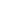 石柱鱼池背子坪-CFH石柱鱼池岩口背子坪山顶4G5500240107204沙子镇卧龙村石柱沙子韩洞子-CFH石柱沙子韩洞子山顶4G6500240210201石家乡石龙村石柱石家汤圆铺-CFH石柱石家汤元铺新居民点旁边山头4G7500240116201冷水镇天河村石柱冷水大竹营-CFH石柱冷水大竹营山头4G8500240114204桥头镇田畈村石柱桥头太岩上700-Z5H石柱桥头太岩上山坡5G9500240112207桥头镇野鹤村石柱桥头野鹤700-Z5H石柱桥头野鹤村种植园区旁山头5G10500240112201三河镇蚕溪村石柱三河万寿山避暑小区-CFH石柱三河万寿山景区4G11500240112207三河镇永和村石柱三河天宫堂-CFH石柱三河天宫堂山坡4G12500240210201石家乡石龙村石柱石家桃花山-CFH石柱石家桃花山山顶4G13500240118206枫木镇枫木村石柱枫木七里弯-CFH石柱枫木七里弯山顶4G14500240209201河嘴乡旗峰村石柱河嘴阎高包-CFH石柱河嘴阎高包山顶4G15500240219202金竹乡和农村石柱金竹河坝-CFH石柱金竹河坝山顶4G16500240116205冷水镇玉龙村石柱冷水七里槽-CFH石柱冷水七里槽山顶4G17500240203205黎场镇天湾村石柱黎场窑场坝-CFH石柱黎场窑场坝陈家沟山坡4G18500240104209临溪镇黎家村石柱临溪黎山坡-CFH石柱临溪黎山坡山顶4G19500240104205临溪镇前光村石柱临溪天车坡-CFH石柱临溪天车坡山顶4G20500240205210六塘乡漆辽村石柱六塘风电场-CFH石柱六塘风电场刀背粱景区山顶4G21500240204204三星乡三树村石柱三星石院子-CFH石柱三星石院子山顶4G22500240204205三星乡五斗村石柱三星大梁子-CFH石柱三星大梁子刀背粱景区山头4G23500240002205万安街道宝坪村石柱万安天泉-CFH石柱万安天泉山坡4G24500240115206万朝镇万康村石柱万朝江洋坝-CFH石柱万朝江洋坝山顶4G25500240214202洗新乡万寿村石柱洗新秦家沟-CFH石柱洗新秦家沟山顶4G26500240111205鱼池镇白江村石柱鱼池三王垭口-CFH石柱鱼池三王垭口山顶4G27500240213206中益乡全兴村石柱中益尖山坪-CFH石柱中益尖山坪农业园区山顶4G